Stappenplan “Storyjumper”Stap 1.: Surf naar de website.Stap 1.: Surf naar de website.Stap 1.: Surf naar de website.Stap 1.: Surf naar de website.Stap 1.: Surf naar de website.Stap 1.: Surf naar de website.1. 	Open ‘Internet explorer’.2. 	Typ de url in de adresbalk: 	http://www.ankerkids.be3. 	Klik op rechtsbovenaan op ‘login’.1. 	Open ‘Internet explorer’.2. 	Typ de url in de adresbalk: 	http://www.ankerkids.be3. 	Klik op rechtsbovenaan op ‘login’.1. 	Open ‘Internet explorer’.2. 	Typ de url in de adresbalk: 	http://www.ankerkids.be3. 	Klik op rechtsbovenaan op ‘login’.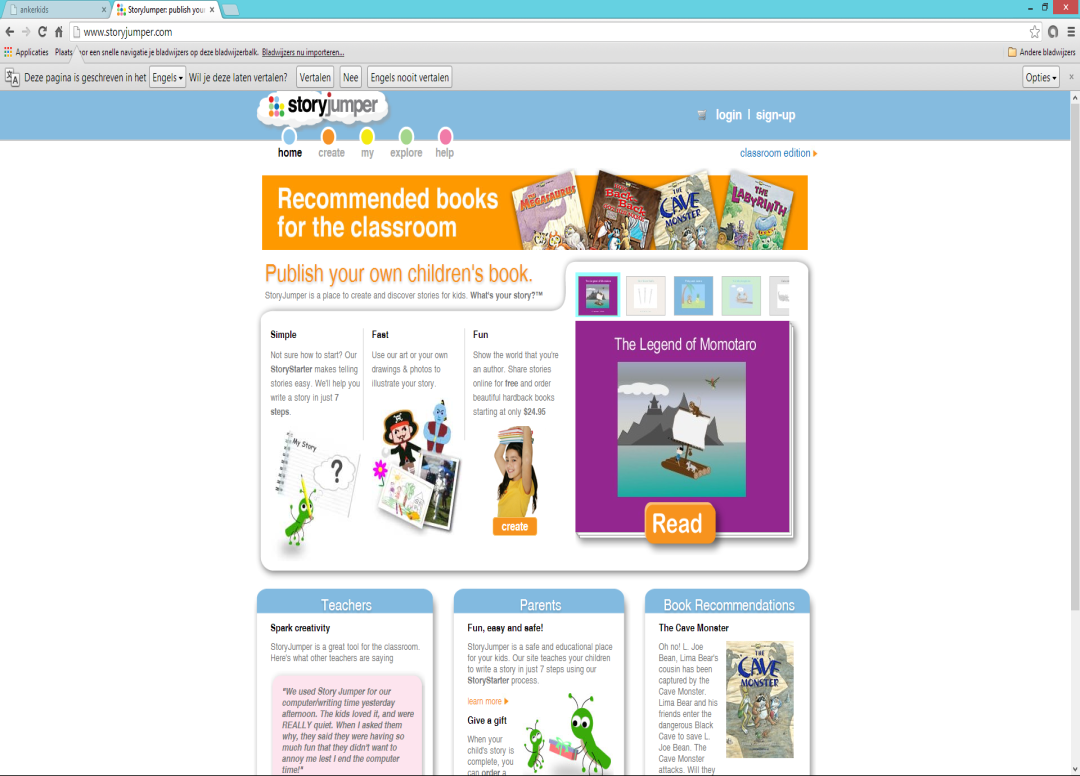 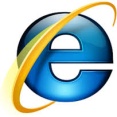 Stap 2: Vul je logingegevens in.Stap 2: Vul je logingegevens in.Stap 2: Vul je logingegevens in.Stap 2: Vul je logingegevens in.Stap 2: Vul je logingegevens in.Stap 2: Vul je logingegevens in.1. Typ in de invulvakjes:Gebruikersnaam: _________________Wachtwoord: _____________________2. 	Klik op ‘login’.	1. Typ in de invulvakjes:Gebruikersnaam: _________________Wachtwoord: _____________________2. 	Klik op ‘login’.	1. Typ in de invulvakjes:Gebruikersnaam: _________________Wachtwoord: _____________________2. 	Klik op ‘login’.	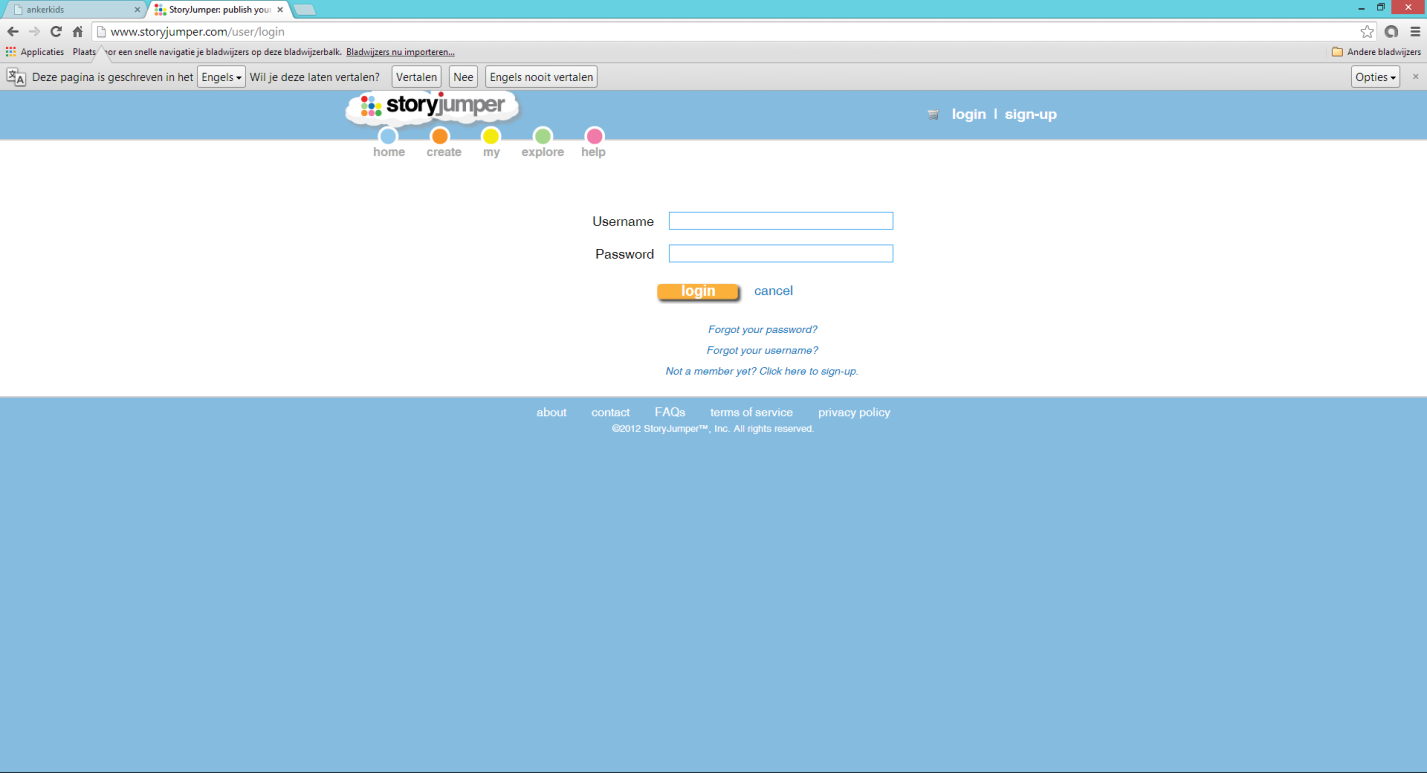 Stap 3: Begin een nieuw verhaal.Stap 3: Begin een nieuw verhaal.Stap 3: Begin een nieuw verhaal.Stap 3: Begin een nieuw verhaal.Stap 3: Begin een nieuw verhaal.Stap 3: Begin een nieuw verhaal.1. 	Klik op ‘Create’.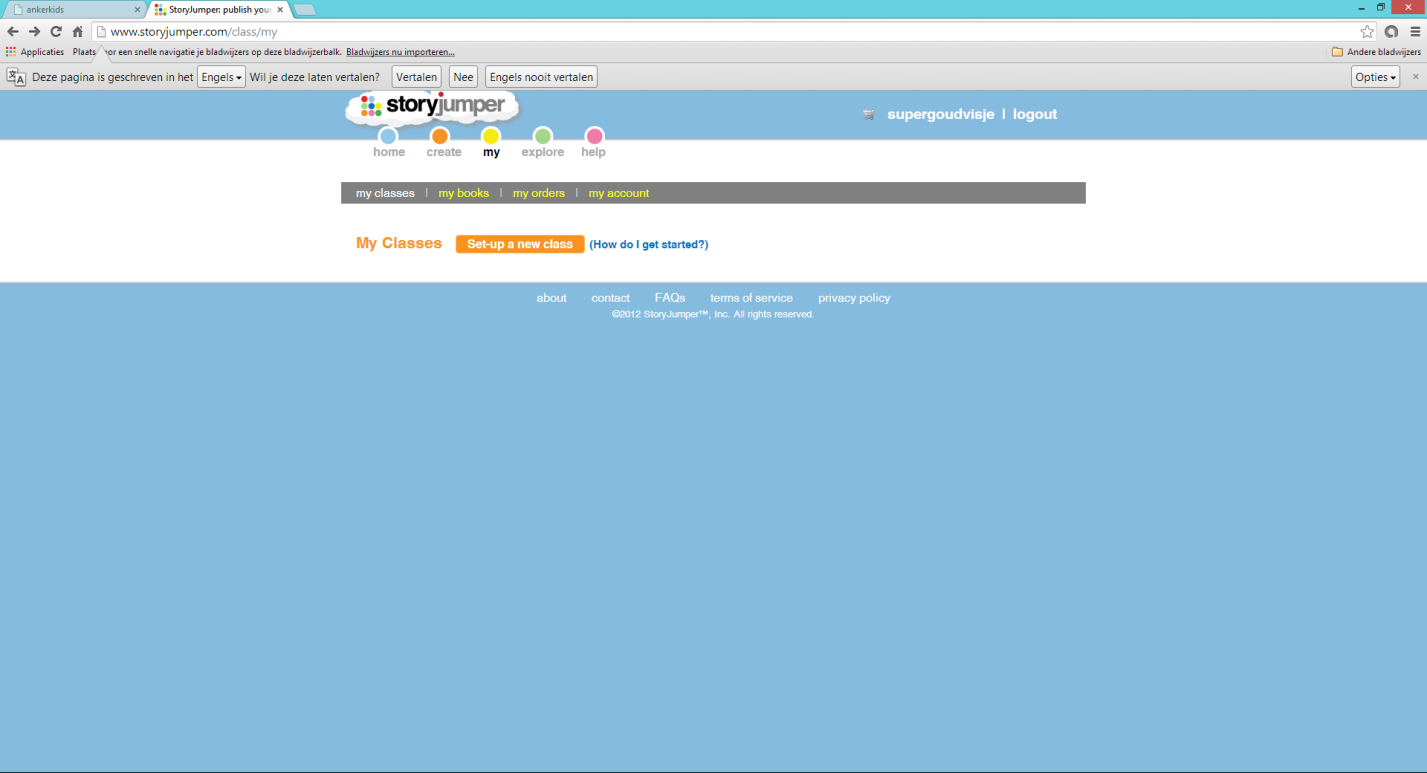 2. Klik op het eerste boek.1. 	Klik op ‘Create’.2. Klik op het eerste boek.1. 	Klik op ‘Create’.2. Klik op het eerste boek.1. 	Klik op ‘Create’.2. Klik op het eerste boek.1. 	Klik op ‘Create’.2. Klik op het eerste boek.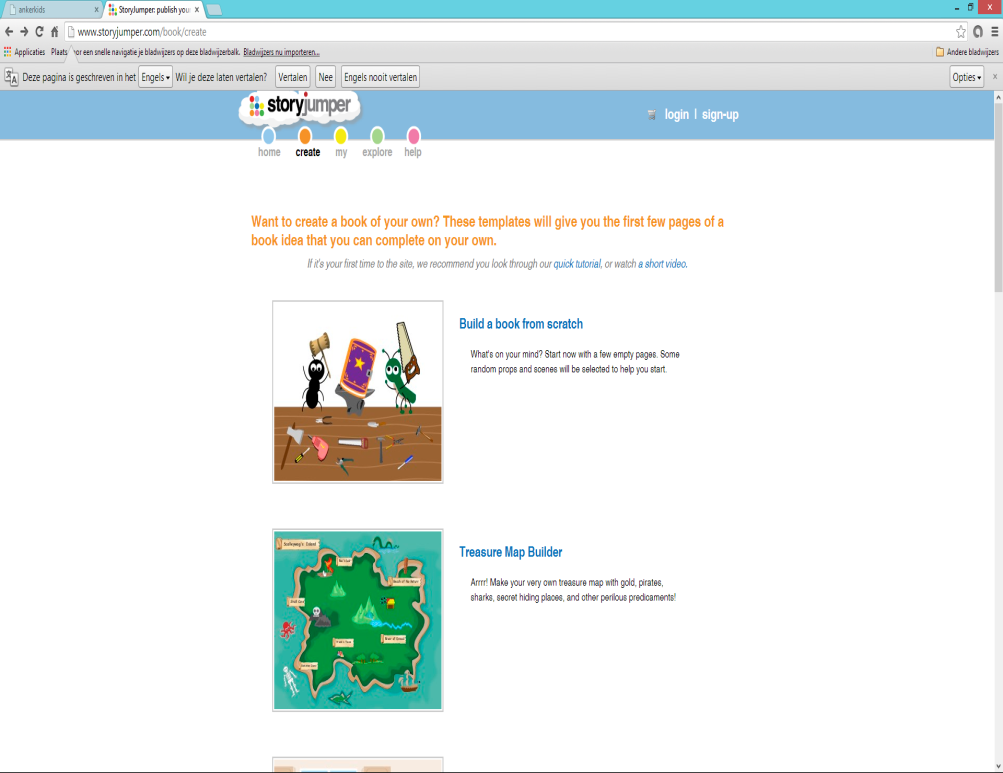 Stap 4: Begin je verhaal.Stap 4: Begin je verhaal.Stap 4: Begin je verhaal.Stap 4: Begin je verhaal.Stap 4: Begin je verhaal.Stap 4: Begin je verhaal.1. 	Klik in het overzicht links om iets toe te voegen.props = voorwerpenscenes = achtergrondenphotos = afbeeldingen text = tekst2. Klik op ‘More’ om van iets meer afbeeldingen te krijgen.3. Bovenaan zie je het overzicht van je bladzijden.New page = Klik op het blad na welk je een nieuw blad wil toevoegen en dan op deze knop.Copy page = Klik op het blad dat je wil kopiëren en dan op deze knop.Delete page = Klik op het blad dat je wil verwijderen en dan op deze knop.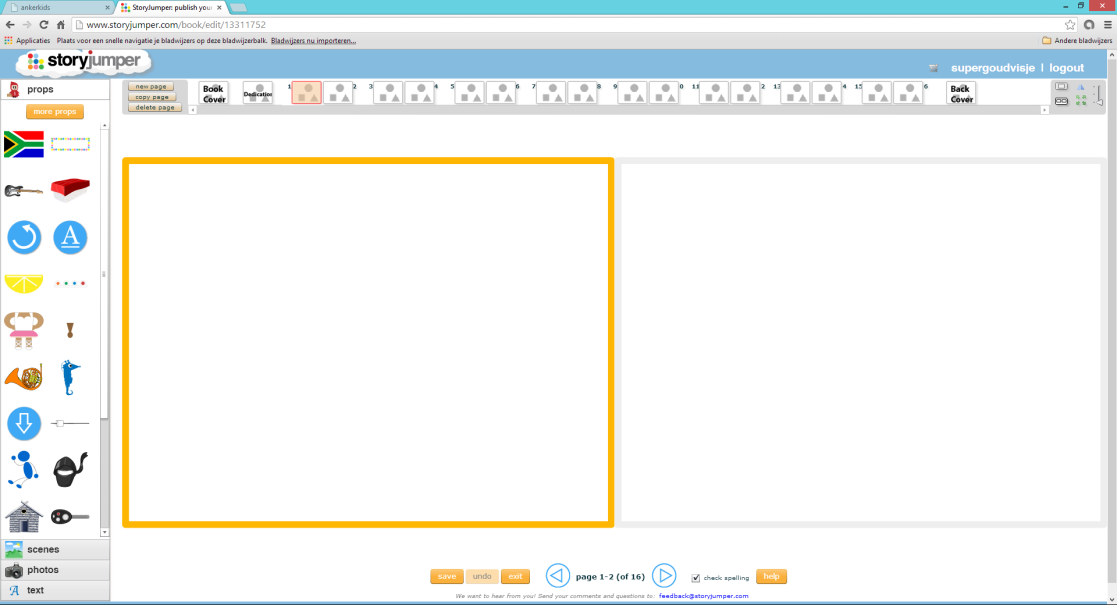 Stap 5: Een voorwerp aanpassenStap 5: Een voorwerp aanpassenStap 5: Een voorwerp aanpassenStap 5: Een voorwerp aanpassenStap 5: Een voorwerp aanpassenStap 5: Een voorwerp aanpassen1. 	Klik op het figuurtje dat je wil aanpassen.pijltje omhoog = groter makenpijltje omlaag = kleiner makendubbele pijl = omdraaien (flippen)2 blaadjes = kopie makenrood kruisje = verwijderen1. 	Klik op het figuurtje dat je wil aanpassen.pijltje omhoog = groter makenpijltje omlaag = kleiner makendubbele pijl = omdraaien (flippen)2 blaadjes = kopie makenrood kruisje = verwijderen1. 	Klik op het figuurtje dat je wil aanpassen.pijltje omhoog = groter makenpijltje omlaag = kleiner makendubbele pijl = omdraaien (flippen)2 blaadjes = kopie makenrood kruisje = verwijderen1. 	Klik op het figuurtje dat je wil aanpassen.pijltje omhoog = groter makenpijltje omlaag = kleiner makendubbele pijl = omdraaien (flippen)2 blaadjes = kopie makenrood kruisje = verwijderen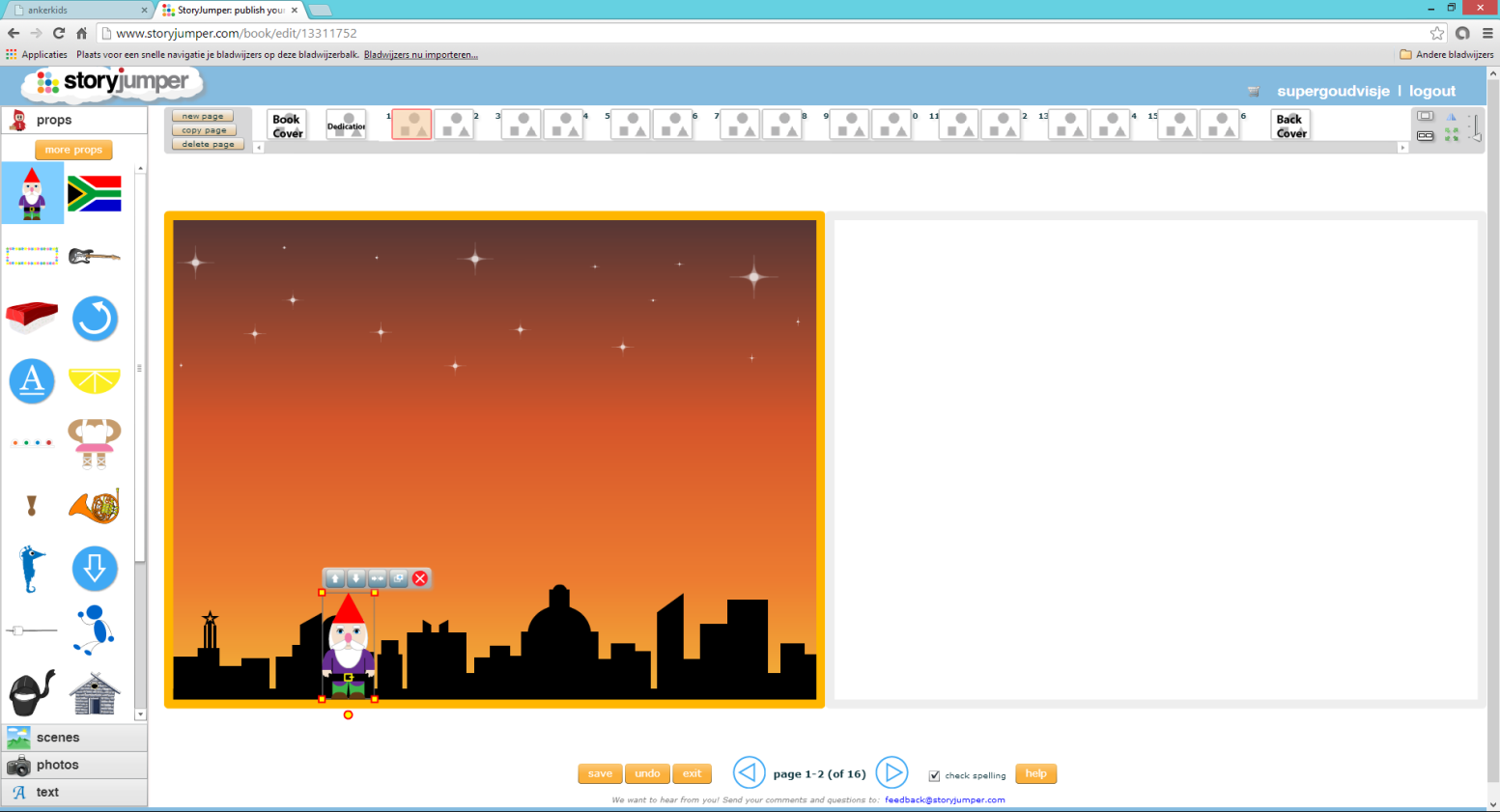 Stap 6: Download je verhaal.Stap 6: Download je verhaal.Stap 6: Download je verhaal.Stap 6: Download je verhaal.Stap 6: Download je verhaal.Stap 6: Download je verhaal.1. 	Om je verhaal te bewaren, klik je onderaan op ‘save’.2. 	Om te eindigen, klik je op ‘exit’.3. Om je verhaal op jouw computer op te slaan, klik je op ‘Print a paper copy’. Kies bij de printers ‘pdfcreator’ en sla je verhaal juist op.1. 	Om je verhaal te bewaren, klik je onderaan op ‘save’.2. 	Om te eindigen, klik je op ‘exit’.3. Om je verhaal op jouw computer op te slaan, klik je op ‘Print a paper copy’. Kies bij de printers ‘pdfcreator’ en sla je verhaal juist op.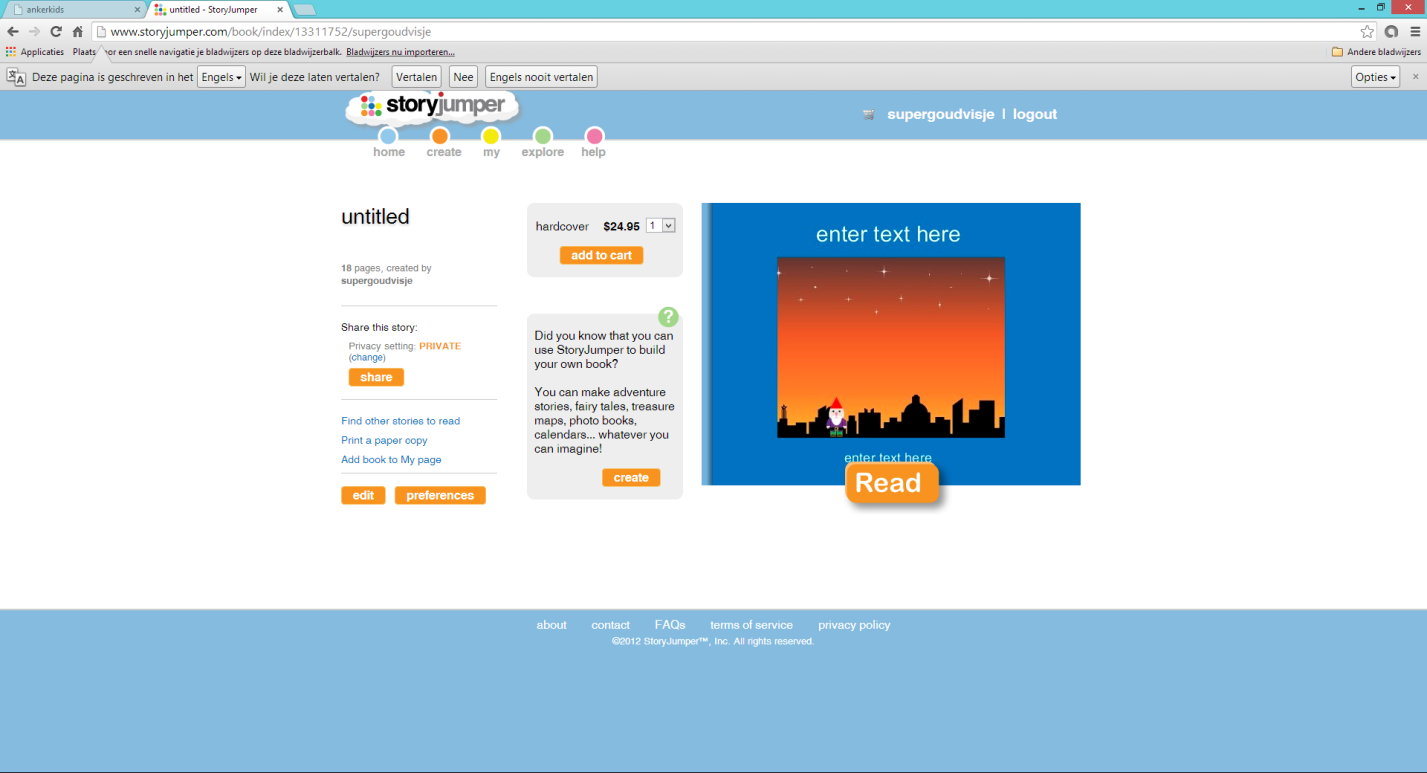 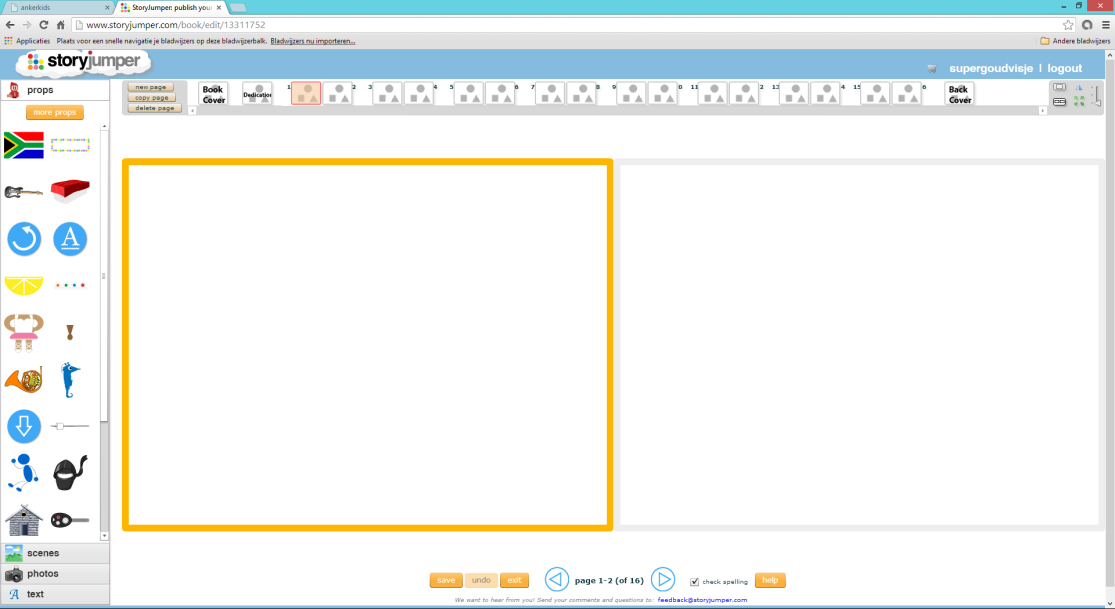 